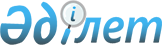 Об утверждении разрешительных требований и перечня документов, необходимых для выдачи разрешений на хранение взрывчатых материалов
					
			Утративший силу
			
			
		
					Приказ Министра внутренних дел Республики Казахстан от 10 февраля 2015 года № 98. Зарегистрирован в Министерстве юстиции Республики Казахстан 18 марта 2015 года № 10487. Утратил силу приказом Министра внутренних дел Республики Казахстан от 19 мая 2016 года № 532

      Сноска. Утратил силу приказом Министра внутренних дел РК от 19.05.2016 № 532 (вводится в действие по истечении двадцати одного календарного дня после дня его первого официального опубликования).      В соответствии с подпунктом 25) статьи 11 Закона Республики Казахстан от 23 апреля 2014 года «Об органах внутренних дел Республики Казахстан», ПРИКАЗЫВАЮ:



      1. Утвердить прилагаемые разрешительные требования и перечень  документов, необходимые для выдачи разрешений на хранение взрывчатых материалов.



      2. Комитету административной полиции Министерства внутренних дел Республики Казахстан обеспечить:

      1) государственную регистрацию настоящего приказа в Министерстве юстиции Республики Казахстан;

      2) в течение десяти календарных дней после государственной регистрации настоящего приказа его направление на официальное опубликование в периодических печатных изданиях и в информационно-правовой системе «Әділет»;

      3) размещение настоящего приказа, на интернет-ресурсе Министерства внутренних дел Республики Казахстан.



      3. Начальникам департаментов внутренних дел городов Астаны и Алматы, областей и на транспорте, организовать изучение настоящего приказа сотрудниками соответствующих служб и обеспечить его неукоснительное исполнение.



      4. Контроль за исполнением настоящего приказа возложить на заместителя министра внутренних дел генерал-майора полиции Тургумбаева Е.З.



      5. Настоящий приказ вводится в действие по истечении двадцати одного календарного дня после дня его первого официального опубликования.      Министр

      генерал-лейтенант полиции                  К. Касымов      «СОГЛАСОВАНО»

      Исполняющий обязанности

      Министра по инвестициям и развитию

      Республики Казахстан

      ____________________Ж. Касымбек

      18 февраля 2015 года      «СОГЛАСОВАНО»

      Министр национальной экономики

      Республики Казахстан

      ____________________Е. Досаев

      21 февраля 2015 года

Утверждены             

Приказом Министра внутренних дел 

Республики Казахстан      

от 10 февраля 2015 года № 98  

   Разрешительные требования и перечень документов, необходимых

      для выдачи разрешений на хранение взрывчатых материалов

Приложение             

к разрешительным требованиям 

и перечню документов, необходимых 

для выдачи разрешений на    

хранение взрывчатых материалов 

         Форма сведений к разрешительным требованиям и перечню

             документов, необходимых для выдачи разрешений на

                   хранение взрывчатых материалов
					© 2012. РГП на ПХВ «Институт законодательства и правовой информации Республики Казахстан» Министерства юстиции Республики Казахстан
				Разрешительные требованияДокументыПримечание12341.Указываются наименование, количество (вес, размер) взрывчатых материалов, подлежащих хранениюФорма сведений к разрешительным требованиям и перечню документов, необходимых для выдачи разрешений на хранение взрывчатых материалов (далее – форма сведений) согласно приложению к настоящим разрешительным требованиям и перечню документов, необходимых для выдачи разрешений на хранение взрывчатых материалов (далее – Разрешительные требования) 2.Наличие склада взрывчатых материалов на праве собственности или ином законном основании, отвечающей требованиям промышленной, пожарной, санитарно-эпидемиологической безопасностиКопия паспорта склада взрывчатых материалов, копия договора аренды (в случае аренды)3.Наличие вооруженной охраны склада взрывчатых материалов, осуществляемой частной охранной организацией или специализированным охранным подразделением органов внутренних делФорма сведений согласно приложению к настоящим Разрешительным требованиям4.Наличие допуска лиц (работников юридического лица) к работе, связанной с взрывчатыми материаламиДокумент не представляется5.Право занятия деятельностью по разработке, производству, приобретению и реализации взрывчатых и пиротехнических веществ и изделий с их применениемДокумент не представляетсяСведения из государственной базы данных «Е-лицензирование»6.Регистрация юридического лица в качестве субъекта предпринимательства.Документ не представляется Сведения из государственной базы данных «Юридические лица»Номер и дата подписания договора на вооруженную охрану склада взрывчатых материалов, осуществляемую частной охранной организацией, имеющей лицензию на охранную деятельность или специализированным охранным подразделением органов внутренних делСерия, номер, дата выдачи лицензии на право занятия охранной деятельностью, с которой заключен договорНаименование, количество взрывчатых материалов (вес, размер)Место хранения взрывчатых материалов (адрес нахождения)Фамилия, имя, отчество (при его наличии), должность ответственного лица за хранение взрывчатых материалов (номер удостоверения личности или паспорта)